Antipestprotocol / respectprotocolTaalschool De WereldDelen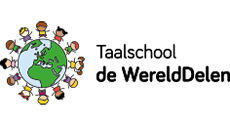 1. InleidingTaalschool de WereldDelen is een school voor nieuwkomers uit verschillende landen met veel verschillende culturen. Een school die maatwerk biedt en recht doet aan verschillen. Wij hebben aandacht voor en bieden ruimte aan ieder kind, iedere ouder en iedere leerkracht. Wij vinden dat de ontmoeting met de ander een kans is voor je eigen ontwikkeling!Op Taalschool de WereldDelen zien wij het als onze taak kinderen te begeleiden bij hun totale ontwikkeling. Wij willen onze leerlingen tools meegeven om op een verantwoorde wijze de juiste keuze te kunnen maken voor hun toekomst en op een respectvolle, creatieve manier zelfstandig te kunnen deelnemen in de maatschappij. Onze school wil een leefklimaat creëren, waar kinderen naast het opdoen van kennis hun totale persoonlijkheid ontwikkelen, hun zelfvertrouwen opbouwen, zelfkennis verwerven, verantwoordelijkheid durven nemen, positief gedrag aanleren en respectvol leren omgaan met elkaar en andere culturen en opvattingen.Onze kernwaarden zijn:Vertrouwen uitdragenRespect tonenTransparant zijnFeedback vragenSamenwerkenPesten is voor ons niet acceptabel. Wij pakken pesten actief aan, ook digitaal. Onder pesten verstaan wij: Schelden en verbaal geweldLichamelijk geweldAchtervolgenBuitensluitenStelen/ vernielenAfpersenWij vinden het belangrijk dat regels en afspraken duidelijk en zichtbaar zijn voor kinderen, ouders en leerkrachten. Zo kunnen we elkaar aanspreken als er zich ongewenste situaties voordoen. Door elkaar te steunen en wederzijds respect te tonen zijn wij ervan overtuigd dat we alle kinderen in de gelegenheid stellen om met veel plezier naar school te gaan.2. Preventie2.1 methode sociaal-emotionele ontwikkelingHet begeleiden van kinderen bij hun totale ontwikkeling vinden wij belangrijk. Onze school wil een leefklimaat creëren, waar kinderen naast het leren, ook hun persoonlijkheid ontwikkelen, hun zelfvertrouwen opbouwen, zelfkennis verwerven, verantwoordelijkheid durven nemen, positief gedrag aanleren en kennis opdoen van andere culturen en opvattingen. Dit doen wij o.a. door gebruik te maken van Sociaal Sterke Groep, een van de trajecten van Groepsdynamisch Onderwijs (GDO). Sociaal Sterke Groep bestaat uit twee onderdelen, conflicthantering (het omgaan met ruzies) en socialisering (het voorkomen van ruzies).2.1.1. GDORuziemaken gebeurt. Het is niet erg, als een kind maar weet hoe het een ruzie kan oplossen. De GDO-conflicthantering leert kinderen wat ze moeten en kunnen doen bij het oplossen van een ruzie.GDO-socialisering leert kinderen hoe ze prettig met elkaar om kunnen gaan en hoe ze ruzies kunnen voorkomen. Uitgangspunten:* In het begin van het schooljaar bekijken en bespreken we met alle leerlingen een powerpoint presentatie over Sociaal Sterke Groep / Prettig omgaan met elkaar, onze werkwijze, onze regels en hoe we daar mee omgaan. Indien nodig of gewenst herhalen we dit. Daardoor weten alle leerlingen wat we van hen verwachten en wat de gevolgen zijn als ze daar niet aan voldoen.* We maken aan onze leerlingen duidelijk welk gewenst gedrag we van hen verwachten.* We omschrijven en benoemen dit gewenste gedrag heel concreet.* We leren dit gewenste gedrag aan met behulp van o.a. de sociokring, het verbeterbord en de gouden doos.* We verankeren dit gewenste gedrag door gebruik te maken van gemeenschappelijke vormen en routines (GVR’s). * Met deze manier van werken activeren we de “leer-kracht” van de groep.* We handhaven de afspraken via 100%-regels en sancties.* Als sancties hanteren we lichte straf (de time-outplek) en zware straf (nablijven). * We zijn op zoek naar ongewenste patronen, vastzittend gedrag bij leerlingen dat zich meermalen herhaalt. Als een leerling drie keer dit ongewenste gedrag vertoont, dan spreken we van een patroon (voor leerlingen noemen we dit “ruziekettingen”).* Een leerling met een ruzieketting wordt na schooltijd uitgenodigd voor een gesprek met de conflictbegeleider. De conflictbegeleider biedt die leerling een herkansing, die – naar het inzicht van de conflictbegeleider – haalbaar is. Dit noemen we “succesregie”, met als doel het gewenste gedrag in te slijpen. Als de leerling tijdens de herkansing volhardt in het ongewenste gedragspatroon dan volgt er een sanctie. 2.2 signalering en aanspreekpuntWe signaleren onprettig gedrag binnen school op verschillende manieren. Stimuleer uw kind om zelf te melden als ze op school gepest worden. Onze school staat ook open voor ouders, mochten kinderen (nog) niet durven te vertellen op school dat ze gepest worden. Op school zijn twee conflictleerkrachten (en 2 reserve conflictleerkrachten) aanwezig. Deze leerkrachten zijn gespecialiseerd en opgeleid. Deze conflictleerkrachten zijn actief en preventief bezig met het creëren van een veilig klimaat. In onze school zijn dat:Voor de Gaffelhof juf Cindy (en juf Brenda als reserve).Voor de Celsusstraat Juf Sanne (en Juf iris als reserve).2.2.1 het logboekjeTijdens de pauzes heeft een van de leerkrachten altijd ‘het logboekje’ bij zich. De kinderen komen een ruzie melden, als ze het niet zelf opgelost krijgen. Bij fysiek geweld zijn kinderen verplicht te komen melden. Dan volgt een gesprek tussen de kinderen en worden de namen van de kinderen in het logboekje opgeschreven. Een keer per week wordt door de conflictleerkracht het logboekje bekeken. De conflictleerkracht gaat in gesprek met kinderen die 3 keer betrokken zijn geweest bij een ruzie. 2.2.2 buitenschoolse ruziesDe school heeft een belangrijke rol als buitenschoolse ruzies invloed hebben op de veiligheid en het omgangsklimaat op school. De school komt op voor de sociaal zwakkere leerlingen. De kinderen mogen buitenschoolse ruzies ook komen melden bij een van de conflictleerkrachten. Er volgt dan een gesprek met de bij de ruzie betrokken kinderen. Deze incidenten worden vastgelegd in het logboek van de conflictleerkracht. 2.3. voorlichtingKinderenKinderen krijgen van ons aan het begin van het jaar een PowerPoint presentatie over onze regels en hoe wij daar mee omgaan (GDO). Tevens krijgen kinderen bij instroom op onze school gedurende het jaar, een verkorte versie van de PowerPoint presentatie te zien.LeerkrachtenTijdens teambijeenkomsten besteden wij aandacht aan GDO, respectvol omgaan met elkaar. Ook bespreken wij casuïstiek om van te leren.OudersWorden voorgelicht d.m.v. onze schoolgids en op kijkmiddagen.3. Werkwijze  3.1 het logboekjeStap 1:Het logboekje gaat elke pauze mee naar buiten. Beide locaties hebben een logboekje.Als een leerling een ruzie meldt, dan wordt deze altijd opgeschreven in het logboekje, conform de afspraken van GDO.Een leerling die fysiek geweld heeft toegepast krijgt daarnaast altijd een time-out (Een gekleurde tegel op de speelplaats als het buiten plaatsvindt, als de ruzie tijdens lestijd plaatsvindt krijgt de leerling een time-out in of buiten de groep).Stap 2:De conflictleerkrachten bekijken één keer per week het logboekje en houden een overzicht bij van de ruzies. Heeft een kind 3 keer een ruzie gehad, dan wordt deze leerling uitgenodigd op gesprek bij de conflictleerkracht. Deze gesprekken vinden altijd tijdens schooltijd plaats.De conflictleerkracht confronteert de leerling met de ruzies en coacht de leerling door hem of haar zelf te laten bedenken en uitspreken wat hij/zij beter kan doen en hoe lang hij/zij dit gewenste gedrag gaat oefenen. De conflictleerkracht past hierbij “succesregie” toe, waardoor de kans groot is dat het kind erin slaagt het gewenste gedrag te vertonen, en daarvoor dan een compliment ontvangt. Als een kind tijdens de oefenperiode toch weer dezelfde fout maakt, dan volgt een sanctie. Deze sanctie wordt – indien nodig – in overleg met de groepsleerkracht vastgesteld.Ook als een kind na de oefenperiode weer 3 keer dezelfde fout maakt, volgt een sanctie.Als een kind ook dan nog volhardt in ongewenst gedrag, volgt een sanctie na 1 overtreding.Stap 3:Een gesprek met de conflictleerkracht wordt vastgelegd door de leerkracht in Parnassys (ons systeem voor leerling-administratie) en – indien nodig - met ouders gecommuniceerd.Als er straf volgt, dan wordt de straf door de leerkracht bepaald, en met ouders gecommuniceerd.Stap 4:Blijven kinderen na de bovenstaande stappen toch nog ruzie zoeken? Dan gaan we met ouders in gesprek. Afhankelijk van de situatie doen we dat met ouders van beide partijen afzonderlijk, waarin hen nadrukkelijk wordt gevraagd mee te werken aan het oplossen van het probleem. Een verslag (beschrijving van situatie en gemaakte afspraken) hiervan wordt vastgelegd in Parnassys.Bij aanhoudend ruzie- of pestgedrag kan externe hulp worden ingeschakeld. In deze situatie vinden ook vervolggesprekken met ouders plaats. Naast het bespreken van de te ondernemen interventies met de betrokken ouders, maken we ook afspraken over de beoogde resultaten. 3.2 buitenschoolse ruziesStap 1:Kinderen mogen buitenschoolse ruzies altijd melden bij een van de conflictleerkrachten. De conflictleerkracht noteert de buitenschoolse ruzies in een logboek voor buitenschoolse ruzies. Zo kunnen er snel en makkelijk conflictpatronen en ruzies worden opgespoord en besproken in het team. De conflictleerkracht gaat in gesprek met de ruziemaker en de gepeste samen.Stap 2:Bij aanhoudende buitenschoolse ruzies, worden ouders van de ‘pester’ uitgenodigd op school. Afhankelijk van de situatie volgen er gesprekken met de ouders van beide partijen afzonderlijk, waarin hen nadrukkelijk wordt gevraagd mee te werken aan het oplossen van het probleem. Een verslag (beschrijving van situatie en gemaakte afspraken) hiervan wordt vastgelegd in Parnassys.3.3 melding vanuit oudersStap 1:Ouders stimuleren hun kind om op school een melding te maken als er sprake is van pesten. Een telefoontje of Parro bericht naar de groepsleerkracht kan daarbij al helpen. De groepsleerkracht zal dit oppakken en met de kinderen in gesprek gaan om zo het pesten te stoppen. Er volgen ook gesprekken met de ouders van beide partijen afzonderlijk, waarin hen nadrukkelijk wordt gevraagd mee te werken aan het oplossen van het probleem.Stap 2:Gaat het pesten door of is de klacht niet naar tevredenheid van de ouder opgelost dan kan de ouder een melding maken bij de conflictleerkracht. Deze gaat samen met de groepsleerkracht kijken naar een passende en goede oplossing: meer gesprekken, ook met de andere partij of een externe interventie.4. Online pestenVeel kinderen en jongeren vinden internetten net zo gewoon als televisiekijken. 98% van de kinderen in Nederland is dan ook regelmatig te vinden op het internet. Om iets op te zoeken, om spelletjes te spelen of om met iemand te e-mailen of te chatten. Ze vinden dit meestal heel leuk om te doen. Internetten is niet alleen leuk. Het komt regelmatig voor dat kinderen vervelende berichtjes ontvangen of zelfs gepest en bedreigd worden. Eén op de acht kinderen wordt wel eens gepest op het internet. Het gemak en de anonimiteit van internet veroorzaken vaak onder tieners ongeremder online pestgedrag dan in het werkelijke leven. Online schelden wordt vaker als onschuldiger gezien dan schelden in de echte wereld. Bijna een vijfde van de tieners vindt het grappig om online te pesten omdat het anoniem kan. Ook de grenzen van het taalgebruik worden verlegd: tieners durven meer via internet. Bij online pesten wordt minder vaak en snel ingegrepen (door ouders of leerkrachten) dan in het werkelijke leven. Hoe zorg je dat kinderen zorgeloos, veilig op internet kunnen vertoeven? Door betrokken te zijn bij wat ze doen. Geen enkele ouder stuurt zijn kinderen zomaar de straat op, de grote stad in. Je vertelt ze wat ze daar kunnen verwachten, wat leuk is en wat niet, wat wel mag en wat niet. En in het begin blijf je er een beetje bij. Hetzelfde zou eigenlijk voor internet moeten gelden. Op school besteden wij indien nodig aandacht aan media-wijsheid. Verbieden heeft namelijk geen zin. We kunnen kinderen beter leren hoe ze op een veilige manier kunnen omgaan met internet.  Ook geven we voorlichting in de bovenbouw over pestgedrag via social media. Pesten via social media vormt een steeds groter probleem omdat het zich onttrekt aan de waarneming van school en ouders. Digitaal pesten is makkelijker, maar heeft verregaande consequenties voor de gepeste. Wij onderschatten daarom dit probleem niet. Meer informatie over digitaal pesten:www.mediaopvoeding.nl6. KlachtenprocedureOnze school neemt pesten en klachten daarover serieus en heeft daarom twee conflictleerkrachten (en 2 reserve conflictleerkrachten) aangesteld binnen de school, bij wie leerlingen en ouders terecht kunnen met een melding en/of een klacht over pesten of pestgedrag. Binnen onze school zijn de conflictleerkrachten:Voor de Gaffelhof juf Cindy en juf Brenda.Voor de Celsusstraat Juf Sanne en Juf iris.De groepsleerkracht informeert jaarlijks de kinderen over wie de conflictleerkrachten zijn en welke functie daarbij hoort. De groepsleerkracht stuurt kinderen door naar de conflictleerkracht of naar de schoolcontactpersoon als ze een klacht of een melding willen maken.6.1 interne klachtenprocedureAls er problemen zijn dan is het natuurlijk prettig dat ouders deze in eerste instantie bespreken met de groepsleerkracht of conflictleerkracht en deze problemen proberen op te lossen met de direct betrokkenen. Mocht er dan geen goede oplossing komen kan er een melding gemaakt worden bij de directie. Mocht het bespreken van deze melding geen oplossing bieden en/of is het wenselijk dat er door een onafhankelijke commissie onderzoek wordt verricht, dan kunnen de ouders een formele klacht indienen. 6.2 externe klachtenprocedureSoms is een meningsverschil zo groot, dat iemand hierover een klacht wil indienen. Die mogelijkheid is er. Voor de school is een klachtenregeling vastgesteld. Iemand die wil klagen kan dat het beste eerst kenbaar maken bij de schoolleiding. Mogelijk kan de klacht dan onderling verholpen worden.De school is voor de behandeling van klachten aangesloten bij een onafhankelijke  klachtencommissie: de Landelijke Klachtencommissie Onderwijs (LKC). Zowel ouders en leerlingen als personeelsleden kunnen een klacht voorleggen aan de LKC.De LKC biedt verschillende mogelijkheden om de klacht te behandelen en op te lossen. Een medewerker van Onderwijsgeschillen neemt contact op met de klager en het schoolbestuur of degene over wie is geklaagd en bespreekt dan welke route het beste gekozen kan worden om de klacht op te lossen. Dit gesprek kan leiden tot interne klachtbehandeling door het schoolbestuur of de school, mediation of een formele procedure bij de Commissie. Meer informatie over de mogelijkheden en de procedure bij de LKC vindt u op de website van Stichting Onderwijsgeschillen. Stichting Onderwijsgeschillen biedt ook mediation aan voordat er een officiële klacht bij de LKC is ingediend. U kunt dan tot een oplossing voor een (dreigend) conflict komen met behulp van een mediator van Stichting Onderwijsgeschillen en zo een formele procedure voorkomen.Contactgegevens Stichting OnderwijsgeschillenLandelijke Klachten Commissie (LKC)
Adres                          Zwarte Woud 2, Utrecht
Telefoon     	          030-2809590
E-mail                         info@onderwijsgeschillen.nlMediationdesk
Telefoon                     030-2809590
E-mail                         mediation@onderwijsgeschillen.nlVertrouwenspersonenMOVARE beschikt over twee externe vertrouwenspersonen. Mocht u naar aanleiding van een klacht niet tot een adequate oplossing komen met de schoolcontactpersoon, dan zal deze u doorverwijzen naar de onderstaande vertrouwenspersonen. Zij zijn verbonden aan BCO Onderwijsadvies.Mevr. drs. Martine Laudy
Telefoon    06-17 86 47 47
E-mail        martinelaudy@bco-onderwijsadvies.nlMevr. Marianne Brugge
Telefoon    06–54 92 74 20
E-mail        mariannebrugge@bco-onderwijsadvies.nl7 Time-out en schorsingWanneer het verplichte pestproject geen blijvende vruchten afwerpt, volgt in principe een schorsing van een dag. Het is ook mogelijk dat de school een time-out oplegt. Als er ook daarna geen verbetering geconstateerd wordt krijgt de pestende leerling een langere schorsing, dit in overleg met het team en de directie. Hier wordt het bestuur bij betrokken. De school handelt dan zoals vastgesteld in de Movare-nota ‘Toelating, time-out, schorsing en Verwijdering van leerlingen’, zie ook https://www.movare.nl/content/180605~1.pdf7.1 verwijdering van de vestigingWanneer de leerling ondanks alle inspanningen van de betrokken partijen koppig blijft volharden in het ongewenste pestgedrag liggen er geen perspectieven meer tot verandering. De school kan en wil geen verantwoordelijkheid meer nemen voor de veiligheid van de overige leerlingen. Er rest de school niets anders dan verwijdering. In overleg met andere vestigingen wordt gekeken naar een plek. Indien een leerling op een andere school wordt geplaatst geldt het in-, door- en uitstroombeleidskader. Zo nodig wordt gezocht naar een andere school binnen de regio. Ook hier handelt de school weer conform de Movare-nota ‘toelating, time-out, schorsing en verwijdering van leerlingen’, zie de volgende link https://www.movare.nl/content/180605~1.pdf